新 书 推 荐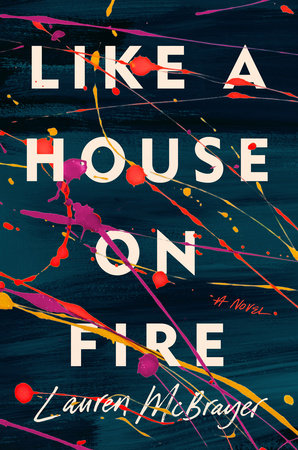 中文书名：《一见如故》英文书名：LIKE A HOUSE ON FIRE作    者：Lauren McBrayer出 版 社：Putnam代理公司：ANA/Lauren Li页    数：320页出版时间：2022年4月代理地区：中国大陆、台湾审读资料：电子稿类    型：小说内容简介：经过12年的婚姻和两个孩子，玛蒂（Merit）开始觉得像是自己生活中的陌生人。她爱她的丈夫和儿子，但她现在迫切需要儿童吸管杯和一个月一次的性生活之外的东西。因此，她回到杰格+勃兰特公司（Jager + Brandt）上班，想要继续发展自己的事业。在这里，名叫简（Jane）的出色且美丽的丹麦建筑设计师决定忽略玛蒂简历中的“断层”，给她一个机会。简是建筑领域的一个超新星，她机智、耀眼、勇往直前，随着两个人在工作上的密切合作，她们发展出了一段真挚的友谊。在简身上，玛蒂看到了一个女人事业发展的可能性。简也看到了最真实的玛蒂，不是她努力想要扮演好的妻子和母亲，而是一个完整的人。她们的关系很快就成了玛蒂生活的基石。随着玛蒂开始敞开心扉，尝试接纳更多——更多地了解她的伴侣、她的婚姻和爱，她开始质疑：如果她的一生所爱不是她嫁的那个男人，而是简呢？《一见如故》（Like a House on Fire）极富可读性，充满了敏锐的观察，它对爱情、母性、婚姻和身份进行了锐利的审视。它让我们不禁询问，拥有了一切自己想要的东西后，却发现自己想要的更多，这究竟意味着什么？这本书是写给《女性的劝说》（The Female Persuasion）、《陷入麻烦的弗莱什曼》（Fleishman Is in Trouble）、《朋友与陌生人》（Friends and Strangers）和《如此有趣的时代》（Such a Fun Age）等知性的商业小说，以及格莱农·道尔（Glennon Doyle）的《未驯服》（不驯服）的广大读者的作品。重要卖点：本书是开启一段及时、与每个人都有关的对话的开场白：《一见如故》（Like a House on Fire）探索了友谊转化为爱情的浪漫感觉。包括伊丽莎白·吉尔伯特（Elizabeth Gilbert）和格伦农·多伊尔（Glennon Doyle）在内的公众人物有不少都曾写下自己的这一部分经历，其中也包括与自己最好的朋友坠入爱河的经历，在这场有关性和吸引力的对话中，这些作品获得了赞誉，也开启了这场探讨。适合图书俱乐部的主题阅读：这本小说生动而现实地描述了为人父母，尤其是全职母亲的感受，精准地抓住了生儿育女和多年婚姻后丧失自我的状态。这部小说的核心是女性寻找属于自己的声音，弄清自己想要从生活中得到什么，这是读书俱乐部和读书社团用之不尽的素材。这本书的主题还包括两性关系、人际关系、家庭、金钱和事业。不可思议的化学反应：玛蒂和简之间的火花在这些书页间跃然纸上，她们之间既有柏拉图式的心灵相通，也有浪漫的爱情，作者将之写得敏感、谨慎且真实。这两个女人是你立即就会爱上的主人公，她们的关系很好地表明了在各个层面上找到你的“人”意味着什么。知名作者：劳伦·麦克布雷耶（Lauren McBrayer）多年来一直在娱乐产业的业务部门工作，她目前在Spectrum高端原创系列的开发和生产部门工作，其中包括加布里艾尔·尤尼恩（Gabrielle Union）和杰西卡·阿尔芭（Jessica Alba）主演的《洛城战警》（LA's Finest），以及戴米恩·路易斯（Damien Lewis）和多米尼克·韦斯特（Dominic West）主演的《敌友难辨》（A Spy Among Friends）。她在好莱坞有很多朋友，包括编剧、制片人和导演。作者简介：劳伦·麦克布雷耶（Lauren McBrayer）是Charter Communications最初的内容部门——Spectrum Originals的商务事务和战略主管。此前，她在8号演播室（studio8）负责商业事务，这是一家与索尼（Sony）达成发行协议的制作公司。劳伦还是三部YA小说的作者，以笔名劳伦·米勒（ Lauren Miller）出版。她毕业于耶鲁大学（Yale），还拥有伯克利大学（Berkeley）法学学位。《一见如故》（Like a House on Fire）是她的第一部面向成人读者的小说。谢谢您的阅读！请将反馈信息发至：李文浩（Lauren Li）安德鲁·纳伯格联合国际有限公司北京代表处北京市海淀区中关村大街甲59号中国人民大学文化大厦1705室邮编：100872电话：010-82449901传真：010-82504200Email：Lauren@nurnberg.com.cn网址：http://www.nurnberg.com.cn
微博：http://weibo.com/nurnberg豆瓣小站：http://site.douban.com/110577/微信订阅号：ANABJ2002